Literary Reduction          Name:Story Title: “On the Rainy River” (page 910)     Author:	Major Characters (two main characters) and Descriptions: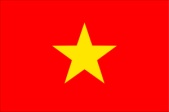 Talk to the Text pages 910-926								TttTUse sentence starters. Include at least one prediction and one meaningful quote. Record page numbers.	Talking to the Text (TttT)PredictingI predict that…In the next part, I think…I think this is going to happen…PicturingI can picture…I can see…I imagine…QuestioningA question I have is…I wonder about…Could this mean…Why is…Making ConnectionsThis is like…This reminds me of…I had an experience…Identifying a problemI’m confused about…I’m not sure of…I do not understand…SummarizingIt is saying… The big idea here is…I think the point is…ReactionI did not expect…I was mad/happy/excited about…I wish…Using fix-upsI’ll reread this…I’ll look up… (words you cannot define)I will ask…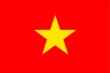 